UMW / IZ / PN - 4 / 19     		                                 	               Wrocław, 15.02.2019 r.NAZWA POSTĘPOWANIASukcesywna dostawa części i akcesoriów komputerowych na potrzeby jednostek organizacyjnych Uniwersytetu Medycznego we Wrocławiu.Część A – Sukcesywna dostawa i montaż części i akcesoriów komputerowychINFORMACJA O PONOWNYM WYBORZE NAJKORZYSTNIEJSZEJ OFERTYPo powtórzeniu czynności badania i oceny ofert Zamawiający, zgodnie z art. 92 Prawa zamówień publicznych (Pzp), zawiadamia o wyniku ww. postępowania.Kryteriami oceny ofert były: Cena realizacji przedmiotu zamówienia – 60 %,Termin realizacji zlecenia zwykłego (w dniach roboczych)–nie dłuższy niż 8 dni roboczych–20%,Termin realizacji zlecenia pilnego (w dniach roboczych) - nie dłuższy niż 4 dni robocze – 20 %.Zgodnie z treścią art. 24aa Pzp, Zamawiający najpierw dokonał oceny ofert, a następnie zbadał, czy Wykonawca, którego oferta została oceniona jako najkorzystniejsza, nie podlega wykluczeniu.Część A – Sukcesywna dostawa i montaż części i akcesoriów komputerowychZłożone oferty.Oferty złożyli następujący Wykonawcy, wymienieni w Tabeli: Informacja o Wykonawcach, którzy zostali wykluczeni.Żaden z Wykonawców, którzy złożyli ofertę, nie został wykluczony z postępowania.Informacja o Wykonawcach, których oferty zostały odrzucone i o powodach odrzucenia oferty.Żadna z ofert złożonych w postępowaniu nie została odrzucona.Informacja o wyborze najkorzystniejszej oferty.Jako najkorzystniejszą wybrano ofertę Wykonawcy:GVC Tax Sławomir Sobecki, Maciej Wolański Sp. jawnaUl. Kościuszki 178/1B50-437 WrocławWykonawca nie został wykluczony z postępowania, a jego oferta otrzymała największą liczbę punktów przy ocenie ofert na podstawie kryteriów opisanych na stronie 1 niniejszego pisma.Z upoważnienia Rektora Kanclerz Uniwersytetu Medycznego we Wrocławiumgr Iwona Janus 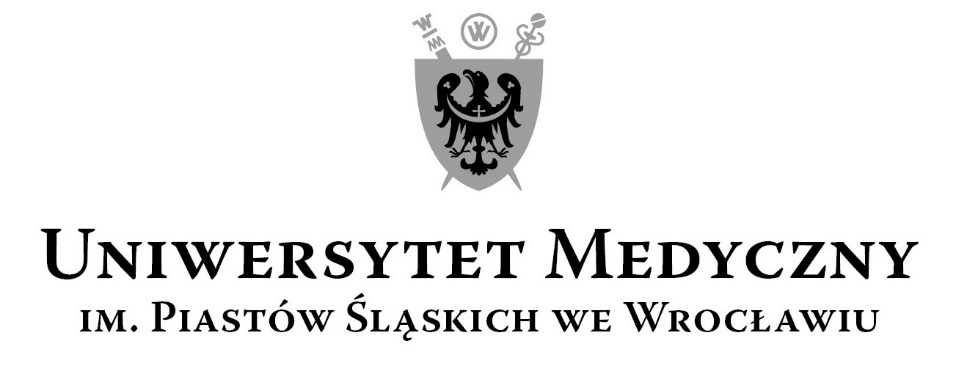 50-367 Wrocław, Wybrzeże L. Pasteura 1Zespół ds. Zamówień Publicznych UMWul. K. Marcinkowskiego 2-6, 50-368 Wrocławfaks 71 / 784-00-45e-mail: monika.komorowska@umed.wroc.pl 50-367 Wrocław, Wybrzeże L. Pasteura 1Zespół ds. Zamówień Publicznych UMWul. K. Marcinkowskiego 2-6, 50-368 Wrocławfaks 71 / 784-00-45e-mail: monika.komorowska@umed.wroc.pl NrWykonawcy, adres Cena brutto PLN / punktyTermin realizacji zlecenia zwykłego (w dniach roboczych) / punktyTermin realizacji zlecenia pilnego (w dniach roboczych) / punktyŁączna punktacja 1Maciej Kuźlik prowadzący działalność gospodarczą pod nazwą:Web-Profit Maciej KuźlikUl. Spokojna 1841-940 Piekary Śląskie103 024,19 58,91 pkt.4 dni 20,00 pkt.2 dni20,00 pkt.98,91 pkt.2Lucyna Młot prowadząca działalność gospodarczą pod nazwą:IT Consulting Lucyna MłotUl. Kazimierska 13/151-657 Wrocław172 113,90 35,26 pkt.4 dni 20,00 pkt.2 dni20,00 pkt.75,26 pkt.3IT KING Sp. z o.o.ul. Jana Pawła II 7/1255-011 Siechnice104 660,53  (po poprawieniu oczywistej omyłki rachunkowej)57,99 pkt.4 dni 20,00 pkt.2 dni20,00 pkt.97,99 pkt.4GVC Tax Sławomir Sobecki, Maciej Wolański Sp. jawnaul. Kościuszki 178/1B50-437 Wrocław101 147,8260,00 pkt. 4 dni 20,00 pkt.2 dni20,00 pkt.100,00 pkt.5Maciej Laskowski prowadzący działalność gospodarczą pod nazwą:ATUT KOMPUTER Maciej LaskowskiUl. Armii Krajowej 10A/250-541 Wrocław109 348,23 (po poprawieniu oczywistej omyłki rachunkowej)55,50 pkt.4 dni 20,00 pkt.2 dni20,00 pkt.95,50 pkt.